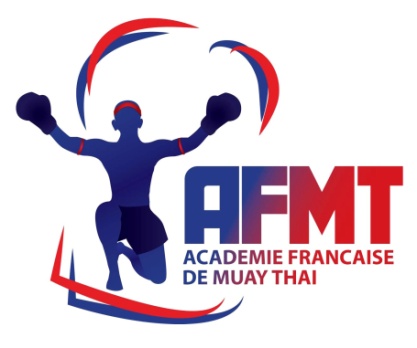 COORDONNÉESCOORDONNÉESCOORDONNÉESCOORDONNÉESCOORDONNÉESCOORDONNÉESCOORDONNÉESCOORDONNÉESCOORDONNÉESCOORDONNÉESCOORDONNÉESCOORDONNÉESCOORDONNÉESCOORDONNÉESCOORDONNÉESNOM : PRÉNOM :PRÉNOM :DATE DE NAISSANCE :DATE DE NAISSANCE :DATE DE NAISSANCE :DATE DE NAISSANCE :ADRESSE :VILLE :CP :CP :TÉL (fixe) :TÉL (port) :TÉL (port) :TÉL (port) :E-MAIL : PROFÉSSION :PROFÉSSION :PROFÉSSION :N° de LICENCE (saison en cours) : N° de LICENCE (saison en cours) : N° de LICENCE (saison en cours) : N° de LICENCE (saison en cours) : N° de LICENCE (saison en cours) : Nom du Club :  Nom du Club :  N° d’Affiliation :N° d’Affiliation :N° d’Affiliation :N° d’Affiliation :DIPLÔMES D’ARBITRAGE (joindre copies des diplômes obtenus)DIPLÔMES D’ARBITRAGE (joindre copies des diplômes obtenus)DIPLÔMES D’ARBITRAGE (joindre copies des diplômes obtenus)DIPLÔMES D’ARBITRAGE (joindre copies des diplômes obtenus)DIPLÔMES D’ARBITRAGE (joindre copies des diplômes obtenus)DIPLÔMES D’ARBITRAGE (joindre copies des diplômes obtenus)DIPLÔMES D’ARBITRAGE (joindre copies des diplômes obtenus)DIPLÔMES D’ARBITRAGE (joindre copies des diplômes obtenus)DIPLÔMES D’ARBITRAGE (joindre copies des diplômes obtenus)DIPLÔMES D’ARBITRAGE (joindre copies des diplômes obtenus)DIPLÔMES D’ARBITRAGE (joindre copies des diplômes obtenus)DIPLÔMES D’ARBITRAGE (joindre copies des diplômes obtenus)DIPLÔMES D’ARBITRAGE (joindre copies des diplômes obtenus)DIPLÔMES D’ARBITRAGE (joindre copies des diplômes obtenus)DIPLÔMES D’ARBITRAGE (joindre copies des diplômes obtenus)DIPLÔME :DIPLÔME :DIPLÔME :DATE :DATE :DATE :DATE :FÉDÉRATION :FÉDÉRATION :FÉDÉRATION :DIPLÔME :DIPLÔME :DIPLÔME :DATE :DATE :DATE :DATE :FÉDÉRATION :FÉDÉRATION :FÉDÉRATION :DIPLÔME :DIPLÔME :DIPLÔME :DATE :DATE :DATE :DATE :FÉDÉRATION :FÉDÉRATION :FÉDÉRATION :C.V. (Expérience arbitrale)C.V. (Expérience arbitrale)C.V. (Expérience arbitrale)C.V. (Expérience arbitrale)C.V. (Expérience arbitrale)C.V. (Expérience arbitrale)C.V. (Expérience arbitrale)C.V. (Expérience arbitrale)C.V. (Expérience arbitrale)C.V. (Expérience arbitrale)C.V. (Expérience arbitrale)C.V. (Expérience arbitrale)C.V. (Expérience arbitrale)C.V. (Expérience arbitrale)C.V. (Expérience arbitrale)Citer le nombre d’année d’expérience, le type, niveau et nombre de compétitions(éducative, assaut, combat), le rôle (juge, arbitre, superviseur, etc...)Citer le nombre d’année d’expérience, le type, niveau et nombre de compétitions(éducative, assaut, combat), le rôle (juge, arbitre, superviseur, etc...)Citer le nombre d’année d’expérience, le type, niveau et nombre de compétitions(éducative, assaut, combat), le rôle (juge, arbitre, superviseur, etc...)Citer le nombre d’année d’expérience, le type, niveau et nombre de compétitions(éducative, assaut, combat), le rôle (juge, arbitre, superviseur, etc...)Citer le nombre d’année d’expérience, le type, niveau et nombre de compétitions(éducative, assaut, combat), le rôle (juge, arbitre, superviseur, etc...)Citer le nombre d’année d’expérience, le type, niveau et nombre de compétitions(éducative, assaut, combat), le rôle (juge, arbitre, superviseur, etc...)Citer le nombre d’année d’expérience, le type, niveau et nombre de compétitions(éducative, assaut, combat), le rôle (juge, arbitre, superviseur, etc...)Citer le nombre d’année d’expérience, le type, niveau et nombre de compétitions(éducative, assaut, combat), le rôle (juge, arbitre, superviseur, etc...)Citer le nombre d’année d’expérience, le type, niveau et nombre de compétitions(éducative, assaut, combat), le rôle (juge, arbitre, superviseur, etc...)Citer le nombre d’année d’expérience, le type, niveau et nombre de compétitions(éducative, assaut, combat), le rôle (juge, arbitre, superviseur, etc...)Citer le nombre d’année d’expérience, le type, niveau et nombre de compétitions(éducative, assaut, combat), le rôle (juge, arbitre, superviseur, etc...)Citer le nombre d’année d’expérience, le type, niveau et nombre de compétitions(éducative, assaut, combat), le rôle (juge, arbitre, superviseur, etc...)Citer le nombre d’année d’expérience, le type, niveau et nombre de compétitions(éducative, assaut, combat), le rôle (juge, arbitre, superviseur, etc...)Citer le nombre d’année d’expérience, le type, niveau et nombre de compétitions(éducative, assaut, combat), le rôle (juge, arbitre, superviseur, etc...)Citer le nombre d’année d’expérience, le type, niveau et nombre de compétitions(éducative, assaut, combat), le rôle (juge, arbitre, superviseur, etc...)